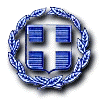 =ΠΡΟΤΥΠΟ ΟΙΚΟΝΟΜΙΚΗΣ ΠΡΟΣΦΟΡΑΣτης πράξης:«ΠΡΟΜΗΘΕΙΑ ΚΑΙ ΤΟΠΟΘΕΤΗΣΗ ΕΞΟΠΛΙΣΜΟΥ ΓΙΑ ΤΗΝ ΑΠΟΚΑΤΑΣΤΑΣΗ ΚΑΙ ΑΝΑΒΑΘΜΙΣΗ ΠΑΙΔΙΚΩΝ ΧΑΡΩΝ ΤΟΥ ΔΗΜΟΥ ΔΟΜΟΚΟΥ»Αφού έλαβα γνώση του διαγωνισμού για την προμήθεια που αναγράφεται στην επικεφαλίδα και των λοιπών εγγράφων διαδικασίας της εν λόγω σύμβασης, καθώς και των συνθηκών εκτέλεσης της προμήθειας αυτής, υποβάλλω την παρούσα προσφορά και δηλώνω ότι αποδέχομαι πλήρως και χωρίς επιφύλαξη όλα αυτά και αναλαμβάνω την υλοποίηση της υπηρεσίας με τις ακόλουθες τιμές μονάδας:ΠΡΟΣΦΕΡΟΜΕΝΕΣ ΤΙΜΕΣΟ ΠΡΟΣΦΕΡΩΝ …../…../2021ΕΛΛΗΝΙΚΗ ΔΗΜΟΚΡΑΤΙΑΠΕΡΙΦΕΡΕΙΑ ΣΤΕΡΕΑΣ ΕΛΛΑΔΑΣΠΕΡΙΕΦΕΡΕΙΑΚΗ ΕΝΟΤΗΤΑ ΦΘΙΩΤΙΔΑΣΔΗΜΟΣ ΔΟΜΟΚΟΥΤΕΧΝΙΚΗ ΥΠΗΡΕΣΙΑ 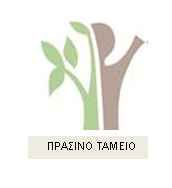 «ΠΡΟΜΗΘΕΙΑ ΚΑΙ ΤΟΠΟΘΕΤΗΣΗ ΕΞΟΠΛΙΣΜΟΥ ΓΙΑ ΤΗΝ ΑΠΟΚΑΤΑΣΤΑΣΗ ΚΑΙ ΑΝΑΒΑΘΜΙΣΗ ΠΑΙΔΙΚΩΝ ΧΑΡΩΝ ΤΟΥ ΔΗΜΟΥ ΔΟΜΟΚΟΥ»ΕΠΩΝΥΜΙΑ ΠΡΟΣΦΕΡΟΝΤΟΣ :ΟΝΟΜΑΤΕΠΩΝΥΜΟ ΝΟΜΙΜΟΥ ΕΚΠΡΟΣΩΠΟΥ :ΑΦΜ-ΔΟΥ :ΔΙΕΥΘΥΝΣΗ ΕΔΡΑΣ :ΠΟΛΗ-ΠΕΡΙΟΧΗ :ΣΤΟΙΧΕΙΑ ΕΠΙΚΟΙΝΩΝΙΑΣ :ΟΡΓΑΝΑ ΠΑΙΔΙΚΗΣ ΧΑΡΑΣΟΡΓΑΝΑ ΠΑΙΔΙΚΗΣ ΧΑΡΑΣΟΡΓΑΝΑ ΠΑΙΔΙΚΗΣ ΧΑΡΑΣΟΡΓΑΝΑ ΠΑΙΔΙΚΗΣ ΧΑΡΑΣΟΡΓΑΝΑ ΠΑΙΔΙΚΗΣ ΧΑΡΑΣΟΡΓΑΝΑ ΠΑΙΔΙΚΗΣ ΧΑΡΑΣΟΡΓΑΝΑ ΠΑΙΔΙΚΗΣ ΧΑΡΑΣΑ/ΑΠΕΡΙΓΡΑΦΗΠΕΡΙΓΡΑΦΗM.M.TEMΤΙΜΗ ΔΑΠΑΝΗ 1ΣΥΝΘΕΤΟ ΝΗΠΙΩΝ-ΠΑΙΔΩΝ ΣΥΝΘΕΤΟ ΝΗΠΙΩΝ-ΠΑΙΔΩΝ TMX2,002ΜΕΤΑΛΛΙΚΟΣ ΠΥΡΓΟΣ ΜΕ ΤΣΟΥΛΗΘΡΑΜΕΤΑΛΛΙΚΟΣ ΠΥΡΓΟΣ ΜΕ ΤΣΟΥΛΗΘΡΑTMX2,003ΣΥΝΘΕΤΟ ΜΕ ΤΣΟΥΛΗΘΡΑ ΚΑΙ ΜΠΑΛΚΟΝΙΣΥΝΘΕΤΟ ΜΕ ΤΣΟΥΛΗΘΡΑ ΚΑΙ ΜΠΑΛΚΟΝΙTMX2,004ΣΥΝΘΕΤΟ ΜΕ ΤΣΟΥΛΗΘΡΑ, ΑΝΑΡΡΙΧΗΣΕΙΣ ΚΑΙ ΓΕΦΥΡΑΣΥΝΘΕΤΟ ΜΕ ΤΣΟΥΛΗΘΡΑ, ΑΝΑΡΡΙΧΗΣΕΙΣ ΚΑΙ ΓΕΦΥΡΑTMX1,005ΣΥΝΘΕΤΟ ΥΨΗΛΗΣ ΑΝΤΟΧΗΣ 'ΕΞΟΧΗ'ΣΥΝΘΕΤΟ ΥΨΗΛΗΣ ΑΝΤΟΧΗΣ 'ΕΞΟΧΗ'TMX1,006KOYNIA 3ΘΕΣΙΑ ΜΙΚΤΗ ΥΨΗΛΗΣ ΑΝΤΟΧΗΣKOYNIA 3ΘΕΣΙΑ ΜΙΚΤΗ ΥΨΗΛΗΣ ΑΝΤΟΧΗΣTMX7,007KOYNIA 2ΘΕΣΙΑ ΠΑΙΔΩΝ ΥΨΗΛΗΣ ΑΝΤΟΧΗΣKOYNIA 2ΘΕΣΙΑ ΠΑΙΔΩΝ ΥΨΗΛΗΣ ΑΝΤΟΧΗΣTMX1,008ΤΡΑΜΠΑΛΑ 2ΘΕΣΙΑ ΞΥΛΙΝΗΤΡΑΜΠΑΛΑ 2ΘΕΣΙΑ ΞΥΛΙΝΗTMX6,009ΤΡΑΜΠΑΛΑ 2ΘΕΣΙΑ ΜΕΤΑΛΛΙΚΗΤΡΑΜΠΑΛΑ 2ΘΕΣΙΑ ΜΕΤΑΛΛΙΚΗTMX1,0010ΠΑΙΧΝΙΔΙ ΙΣΟΡΡΟΠΙΑΣΠΑΙΧΝΙΔΙ ΙΣΟΡΡΟΠΙΑΣTMX1,0011ΠΑΙΧΝΙΔΙ ΕΛΑΤΗΡΙΟΥ ΡΙΝΟΚΕΡΟΣΠΑΙΧΝΙΔΙ ΕΛΑΤΗΡΙΟΥ ΡΙΝΟΚΕΡΟΣTMX4,0012ΠΑΙΧΝΙΔΙ ΕΛΑΤΗΡΙΟΥ ΦΟΡΤΗΓΑΚΙΠΑΙΧΝΙΔΙ ΕΛΑΤΗΡΙΟΥ ΦΟΡΤΗΓΑΚΙTMX2,0011ΠΑΙΧΝΙΔΙ ΕΛΑΤΗΡΙΟΥ ΑΛΟΓΑΚΙΠΑΙΧΝΙΔΙ ΕΛΑΤΗΡΙΟΥ ΑΛΟΓΑΚΙTMX1,0014ΠΑΙΧΝΙΔΙ ΕΛΑΤΗΡΙΟΥ AYTOKINHTAKIΠΑΙΧΝΙΔΙ ΕΛΑΤΗΡΙΟΥ AYTOKINHTAKITMX2,0015ΠΑΙΧΝΙΔΙ ΕΛΑΤΗΡΙΟΥ ΠΑΣΧΑΛΙΤΣΑΠΑΙΧΝΙΔΙ ΕΛΑΤΗΡΙΟΥ ΠΑΣΧΑΛΙΤΣΑTMX2,00164ΘΕΣΙΟ ΠΑΙΧΝΙΔΙ ΕΛΑΤΗΡΙΟΥ4ΘΕΣΙΟ ΠΑΙΧΝΙΔΙ ΕΛΑΤΗΡΙΟΥTMX1,0017ΦΩΤΙΖΟΜΕΝΟ ΕΛΑΤΗΡΙΟ 'ΠΥΓΟΛΑΜΠΙΔΑ'ΦΩΤΙΖΟΜΕΝΟ ΕΛΑΤΗΡΙΟ 'ΠΥΓΟΛΑΜΠΙΔΑ'TMX1,0018ΓΕΦΥΡΑ ΜΕ ΑΙΩΡΟΥΜΕΝΑ ΠΑΤΗΜΑΤΑΓΕΦΥΡΑ ΜΕ ΑΙΩΡΟΥΜΕΝΑ ΠΑΤΗΜΑΤΑTMX2,0019ΜΥΛΟΣ ΑΥΤΟΚΙΝΟΥΜΕΝΟΣΜΥΛΟΣ ΑΥΤΟΚΙΝΟΥΜΕΝΟΣTMX2,0020ΔΙΑΔΡΑΣΤΙΚΟ ΠΑΝΕΛ ΛΑΒΥΡΙΝΘΟΣΔΙΑΔΡΑΣΤΙΚΟ ΠΑΝΕΛ ΛΑΒΥΡΙΝΘΟΣTMX1,0021ΔΙΑΔΡΑΣΤΙΚΟ ΠΑΝΕΛ 'ΕΞΟΧΗ'ΔΙΑΔΡΑΣΤΙΚΟ ΠΑΝΕΛ 'ΕΞΟΧΗ'TMX1,0022ΧΩΡΟΔΙΚΤΥΩΜΑΧΩΡΟΔΙΚΤΥΩΜΑTMX1,00ΔΑΠΕΔΑ ΑΣΦΑΛΕΙΑΣΔΑΠΕΔΑ ΑΣΦΑΛΕΙΑΣΔΑΠΕΔΑ ΑΣΦΑΛΕΙΑΣΔΑΠΕΔΑ ΑΣΦΑΛΕΙΑΣΔΑΠΕΔΑ ΑΣΦΑΛΕΙΑΣΔΑΠΕΔΑ ΑΣΦΑΛΕΙΑΣΔΑΠΕΔΑ ΑΣΦΑΛΕΙΑΣ23ΕΛΑΣΤΙΚΑ ΠΛΑΚΙΔΙΑ ΑΣΦ.ΓΙΑ ΥΨ.ΠΤΩΣΗΣ ΤΟΥΛ.1300ΜΜ (ΣΥΜΠ.ΥΠΟΒ.ΜΠΕΤΟΥ)ΕΛΑΣΤΙΚΑ ΠΛΑΚΙΔΙΑ ΑΣΦ.ΓΙΑ ΥΨ.ΠΤΩΣΗΣ ΤΟΥΛ.1300ΜΜ (ΣΥΜΠ.ΥΠΟΒ.ΜΠΕΤΟΥ)Μ2657,00ΑΣΤΙΚΟΣ ΕΞΟΠΛΙΣΜΟΣΑΣΤΙΚΟΣ ΕΞΟΠΛΙΣΜΟΣΑΣΤΙΚΟΣ ΕΞΟΠΛΙΣΜΟΣΑΣΤΙΚΟΣ ΕΞΟΠΛΙΣΜΟΣΑΣΤΙΚΟΣ ΕΞΟΠΛΙΣΜΟΣΑΣΤΙΚΟΣ ΕΞΟΠΛΙΣΜΟΣΑΣΤΙΚΟΣ ΕΞΟΠΛΙΣΜΟΣ24ΞΥΛΙΝΗ ΠΕΡΙΦΡΑΞΗ ΙΣΙΑ ΥΨΟΥΣ 1ΜΞΥΛΙΝΗ ΠΕΡΙΦΡΑΞΗ ΙΣΙΑ ΥΨΟΥΣ 1ΜM418,0025ΠΟΡΤΑ ΞΥΛΙΝΗΣ ΠΕΡΙΦΡΑΞΗΣ ΔΙΦΥΛΛΗΠΟΡΤΑ ΞΥΛΙΝΗΣ ΠΕΡΙΦΡΑΞΗΣ ΔΙΦΥΛΛΗTMX7,0026ΘΕΜΑΤΙΚΗ ΒΡΥΣΗΘΕΜΑΤΙΚΗ ΒΡΥΣΗTMX7,0027ΞΥΛΙΝΟ ΠΑΓΚΑΚΙ ΞΥΛΙΝΟ ΠΑΓΚΑΚΙ TMX12,0028ΚΑΔΟΣ ΥΨΗΛΗΣ ΑΝΤΟΧΗΣΚΑΔΟΣ ΥΨΗΛΗΣ ΑΝΤΟΧΗΣTMX8,0029ΠΛΗΡΟΦΟΡΙΑΚΗ ΠΙΝΑΚΙΔΑ ΠΑΙΔΙΚΗΣ ΧΑΡΑΣΠΛΗΡΟΦΟΡΙΑΚΗ ΠΙΝΑΚΙΔΑ ΠΑΙΔΙΚΗΣ ΧΑΡΑΣTMX8,0030ΠΙΝΑΚΙΔΑ ΠΡΟΓΡΑΜΜΑΤΟΣΠΙΝΑΚΙΔΑ ΠΡΟΓΡΑΜΜΑΤΟΣTMX8,0031ΦΩΤΙΣΤΙΚΟ LEDΦΩΤΙΣΤΙΚΟ LEDTMX6,00ΕΛΕΓΧΟΣ ΚΑΙ ΠΙΣΤΟΠΟΙΗΣΗ ΧΩΡΟΥΕΛΕΓΧΟΣ ΚΑΙ ΠΙΣΤΟΠΟΙΗΣΗ ΧΩΡΟΥΕΛΕΓΧΟΣ ΚΑΙ ΠΙΣΤΟΠΟΙΗΣΗ ΧΩΡΟΥΕΛΕΓΧΟΣ ΚΑΙ ΠΙΣΤΟΠΟΙΗΣΗ ΧΩΡΟΥΕΛΕΓΧΟΣ ΚΑΙ ΠΙΣΤΟΠΟΙΗΣΗ ΧΩΡΟΥΕΛΕΓΧΟΣ ΚΑΙ ΠΙΣΤΟΠΟΙΗΣΗ ΧΩΡΟΥΕΛΕΓΧΟΣ ΚΑΙ ΠΙΣΤΟΠΟΙΗΣΗ ΧΩΡΟΥ32ΠΙΣΤΟΠΟΙΗΣΗ ΧΩΡΟΥ ΑΠΌ ΔΙΑΠΙΣΤΕΥΜΕΝΟ ΦΟΡΕΑΠΙΣΤΟΠΟΙΗΣΗ ΧΩΡΟΥ ΑΠΌ ΔΙΑΠΙΣΤΕΥΜΕΝΟ ΦΟΡΕΑTMX8,00ΣΥΝΟΛΟ (ΠΡΟ ΦΠΑ)ΣΥΝΟΛΟ (ΠΡΟ ΦΠΑ)ΣΥΝΟΛΟ (ΠΡΟ ΦΠΑ)ΦΠΑ 24%ΦΠΑ 24%ΦΠΑ 24%ΣΥΝΟΛΟΣΥΝΟΛΟΣΥΝΟΛΟ